РЕШЕНИЕ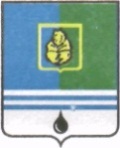 ДУМЫ ГОРОДА КОГАЛЫМАХанты-Мансийского автономного округа - ЮгрыОт «20» ноября 2015 г.                                                                   № 611-ГД О внесении изменений в решениеДумы города Когалымаот 09.02.2006 №208-ГДВ соответствии с Бюджетным Кодексом Российской Федерации, Федеральным законом от 29.12.2012 №273-ФЗ «Об образовании в Российской Федерации», Законом Ханты-Мансийского автономного округа – Югры                           от 01.07.2013 №68-оз «Об образовании в Ханты-Мансийском автономном округе – Югре», Дума города Когалыма РЕШИЛА:В решение Думы города Когалыма от 09.02.2006 №208-ГД «Об утверждении Положения об управлении образования Администрации города Когалыма» (далее - решение) внести следующие изменения:В пункте 1.7 раздела 1 приложения к решению слово «Главы» заменить словом «главы».В подпункте 6 пункта 2.2 раздела 2 приложения к решению слова «области образования» заменить словами «сфере образования».В разделе 3 приложения к решению:Подпункт 8 пункта 3.1 признать утратившим силу;Пункт 3.2 изложить в следующей редакции:«3.2. Управление обладает полномочиями учредителя в отношении подведомственных муниципальных образовательных организаций и прочих учреждений:Муниципальное автономное общеобразовательное учреждение «Средняя общеобразовательная школа №1» города Когалыма;Муниципальное автономное общеобразовательное учреждение «Средняя общеобразовательная школа №3» города Когалыма;Муниципальное автономное общеобразовательное учреждение «Средняя общеобразовательная школа №5» города Когалыма;Муниципальное автономное общеобразовательное учреждение «Средняя общеобразовательная школа №6» города Когалыма;Муниципальное автономное общеобразовательное учреждение «Средняя общеобразовательная школа №7» города Когалыма;Муниципальное автономное общеобразовательное учреждение «Средняя общеобразовательная школа №8 с углубленным изучением отдельных предметов»;Муниципальное автономное общеобразовательное учреждение «Средняя общеобразовательная школа №10» города Когалыма;Муниципальное автономное учреждение дополнительного образования «Дом детского творчества» города Когалыма;Муниципальное автономное учреждение дополнительного образования «Детская школа искусств» города Когалыма;Муниципальное автономное дошкольное образовательное учреждение города Когалыма «Сказка»;Муниципальное автономное дошкольное образовательное учреждение города Когалыма «Буратино»;Муниципальное автономное дошкольное образовательное учреждение города Когалыма «Чебурашка»;Муниципальное автономное дошкольное образовательное учреждение города Когалыма «Березка»;Муниципальное автономное дошкольное образовательное учреждение города Когалыма «Колокольчик»;Муниципальное автономное дошкольное образовательное учреждение города Когалыма «Золушка»;Муниципальное автономное дошкольное образовательное учреждение города Когалыма «Цветик-семицветик»;Муниципальное автономное учреждение «Межшкольный методический центр города Когалыма».Пункт 4.1 раздела 4 приложения к решению изложить в новой редакции согласно приложению к настоящему решению.В разделе 5 приложения к решению:В подпункте 8 пункта 5.2 слово «учредителю» исключить;Пункт 5.5 признать утратившим силу.В разделе 7 приложения к решению:В пункте 7.1 слова «Главой Администрации города Когалыма» заменить словами «главой города Когалыма»;В пункте 7.3 после слов «Российской Федерации» дополнить словами	 «Ханты-Мансийского автономного округа – Югры,»;В подпункте 5 пункта 7.4 слова «Главе Администрации города Когалыма» заменить словами «главе города Когалыма».Признать утратившими силу:пункты 1.4, 1.6 части 1 решения Думы города Когалыма от 26.09.2013 №330-ГД «О внесении изменений в решение Думы города Когалыма от 09.02.2006 №208-ГД»;пункты 1.2, 1.3, 1.4 части 1 решения Думы города Когалыма от 28.01.2014 №387-ГД «О внесении изменений и дополнений в решение Думы города Когалыма от 09.02.2006 №208-ГД»;решение Думы города Когалыма от 18.06.2015 №552-ГД «О внесении изменений в решение Думы города Когалыма от 09.02.2006 №208-ГД».2. Опубликовать настоящее решение и приложение к нему в газете «Когалымский вестник».Приложение  к решению Думы города Когалымаот 20.11.2015 №611-ГД4. ФУНКЦИИ УПРАВЛЕНИЯ4.1. Управление осуществляет следующие функции:1) осуществляет в пределах своей компетенции контроль за исполнением действующего законодательства в сфере образования в подведомственных муниципальных образовательных организациях и прочих учреждениях;2) реализует на территории города Когалыма государственную, региональную и муниципальную политику в сфере образования, обеспечивающую необходимые условия для реализации конституционных прав граждан для получения образования и реализацию федеральных государственных образовательных стандартов общего образования;3) обеспечивает реализацию федеральных, окружных и муниципальных программ развития образования;4) назначает и освобождает от должности руководителей подведомственных муниципальных образовательных организаций и прочих учреждений, устанавливает им размер регулярных и разовых выплат стимулирующего характера;5) подготавливает предложения по повышению квалификации и классных чинов сотрудников управления;6) осуществляет информационное обеспечение муниципальных образовательных организаций и прочих учреждений города Когалыма в части доступа к образовательным ресурсам сети Интернет;7) организует мониторинг муниципальной системы образования в соответствии с законодательством Российской Федерации;8) организует и проводит аттестацию руководящих работников подведомственных муниципальных образовательных организаций и прочих учреждений, учредителем которых является управление;9) создает и организует работу комиссий по установлению стимулирующих выплат руководителям подведомственных муниципальных образовательных организаций и прочих учреждений;10) осуществляет контроль за соблюдением законодательства Российской Федерации в части организации платных дополнительных образовательных услуг;11) определяет и осуществляет комплекс мер, направленных на:- эффективное функционирование и развитие системы образования города Когалыма с учетом территориальных особенностей, национально-культурных и исторических традиций;- создание системы управления качеством образования;- создание условий для качественного образования;- создание условий для сохранения жизни и здоровья обучающихся;- создание условий для необходимой коррекции нарушений в развитии воспитанников;12) изучает и анализирует мнение населения города Когалыма о качестве предоставления муниципальных услуг в сфере образования;13) разрабатывает прогнозы и проекты целевых программ развития образования города Когалыма на основе анализа состояния сложившейся системы образования и тенденции развития города Когалыма, предусматривающих повышение уровня образования в соответствии с Порядком, утвержденным постановлением Администрации города Когалыма;14) проводит сбор и анализ информации о состоянии системы образования в городе Когалыме, прогнозирует ее развитие, а также планирует и организует работу по развитию образования;15) проводит совещания, семинары, конференции, круглые столы для рассмотрения вопросов, отнесенных к компетенции управления;16) готовит и публикует ежегодный муниципальный публичный доклад о состоянии системы образования города Когалыма и итоговый отчет о результатах анализа состояния и перспектив развития системы образования города Когалыма;17)  утверждает в установленном действующим законодательством Российской Федерации порядке уставы вновь создаваемых подведомственных муниципальных образовательных организаций и прочих учреждений, уставы в новой редакции, а также изменения, вносимые в уставы, подведомственных муниципальных образовательных организаций и прочих учреждений;19) разрабатывает предложения по развитию и оптимизации сети муниципальных образовательных организаций и прочих учреждений;20) предоставляет в управление экономики Администрации города Когалыма, в комитет финансов Администрации города Когалыма данные, необходимые для разработки прогноза социально-экономического развития города Когалыма, проекта бюджета города Когалыма на очередной финансовый год и среднесрочного финансового плана города Когалыма;21) предоставляет отчетность в вышестоящие организации о поступлении и расходовании финансовых и материальных средств по управлению и подведомственных ему муниципальных образовательных организаций и учреждений;22) согласует экспертную оценку последствий проекта договора аренды муниципального имущества;23) обеспечивает формирование и реализацию информационной политики в области общего и дополнительного образования детей;24) по заявлению родителей (законных представителей) детей вправе разрешить прием детей в муниципальные общеобразовательные организации на обучение по образовательным программам начального общего образования в более раннем или более позднем возрасте, установленном законодательством Российской Федерации;25) обеспечивает перевод учащихся в другие организации, осуществляющие образовательную деятельность по образовательным программам соответствующих уровня и направленности в случаях, установленных частью 9 статьи 34 Федерального закона от 29.12.2012 №273-ФЗ «Об образовании в Российской Федерации» и в порядке, установленном Министерством образования и науки Российской Федерации;26) дает согласие на оставление обучающимся, достигшим возраста пятнадцати лет, общеобразовательной организации до получения им основного общего образования с учетом согласия родителей (законных представителей) несовершеннолетнего обучающегося и территориальной комиссии по делам несовершеннолетних и защите их прав при Администрации города Когалыма. Совместно с Территориальной комиссией по делам несовершеннолетних и защите их прав при Администрации города Когалыма и совместно с родителями (законными представителями) несовершеннолетнего, оставившего общеобразовательную организацию до получения основного общего образования, в месячный срок принимает меры по продолжению освоения несовершеннолетним образовательной программы основного общего образования в иной форме обучения и с его согласия по трудоустройству;27) принимает в месячный срок меры, обеспечивающие получение общего образования несовершеннолетним обучающимся, отчисленным из образовательной организации в качестве меры дисциплинарного взыскания;28) осуществляет контроль за организацией обеспечения обучающихся муниципальных образовательных организаций питанием в рамках установленных полномочий в соответствии с действующим законодательством Российской Федерации;29) создает территориальную психолого-медико-педагогическую комиссию, которая выявляет несовершеннолетних лиц с ограниченными возможностями здоровья и (или) отклонениями в поведении, проводит их комплексное обследование и готовит рекомендации по оказанию им психолого-медико-педагогической помощи и определению форм дальнейшего обучения и воспитания несовершеннолетних лиц с привлечением профильных специалистов;30) координирует работу муниципальных образовательных организаций по оказанию учащимся психолого-педагогической и социальной помощи;31) оказывает содействие родителям (законным представителям) детей с ограниченными возможностями здоровья в получении образования в организациях, осуществляющих образовательную деятельность по адаптированным основным общеобразовательным программам;32) обеспечивает получение без дискриминации качественного образования лицами с ограниченными возможностями здоровья, для коррекции нарушений развития и социальной адаптации, оказания ранней коррекционной помощи на основе специальных педагогических подходов и наиболее подходящих для этих лиц языков, методов и способов общения и условия, в максимальной степени способствующие получению образования определенного уровня и определенной направленности, а также социальному развитию этих лиц, в том числе посредством организации инклюзивного образования лиц с ограниченными возможностями здоровья;33) обеспечивает соблюдение прав детей-инвалидов на образование и воспитание;34) осуществляет согласование программ развития подведомственных муниципальных образовательных организаций;35) обеспечивает открытость, доступность информации о деятельности управления посредством публичных выступлений и размещения информации на портале Администрации города Когалыма;36) рассматривает в установленном действующим законодательством Российской Федерации порядке обращения физических и юридических лиц, ведет прием граждан по личным вопросам, обеспечивает выполнение их обоснованных просьб и законных требований, принимает меры к устранению недостатков и нарушений деятельности подведомственных муниципальных образовательных организаций и прочих учреждений;37) осуществляет проведение единой политики в вопросах приобретения, разработки и внедрения программных и технических средств и информационных технологий в системе образования города Когалыма;38) осуществляет мероприятия по организации отдыха и оздоровления детей города Когалыма;39) ведет учет несовершеннолетних лиц, не посещающих или систематически пропускающих по неуважительным причинам занятия в муниципальных образовательных организациях;40) разрабатывает и внедряет в практику работы подведомственных муниципальных образовательных организаций программы и методики, направленные на формирование законопослушного поведения несовершеннолетних лиц;41) организует работу по профилактике употребления наркотических средств и их незаконному обороту среди несовершеннолетних, в том числе обеспечивает в пределах своих полномочий проведение мероприятий по раннему выявлению незаконного потребления наркотических средств и психотропных веществ обучающимися в общеобразовательных организациях;43) содействует организации и проведению мероприятий по подготовке, переподготовке и повышению квалификации педагогических и руководящих работников подведомственных муниципальных образовательных организаций и прочих учреждений;44) представляет к награждению работников управления и подведомственных муниципальных образовательных организаций и прочих учреждений государственными наградами Российской Федерации, почетными грамотами, дипломами и благодарственными письмами Департамента образования и молодёжной политики Ханты-Мансийского автономного округа - Югры, почетными грамотами и благодарственными письмами Главы города Когалыма и Думы города Когалыма;45) формирует банк данных о наличии региональных и федеральных инновационных площадок на базе образовательных организаций города;46) организует работу по комплектованию дошкольных образовательных организаций, реализующих образовательные программы дошкольного образования;47) организует мероприятия по мобилизационной готовности подведомственных муниципальных образовательных организаций и прочих учреждений по гражданской обороне и чрезвычайным ситуациям;48) оказывает содействие в организации и проведении государственной итоговой аттестации по образовательным программам основного общего и среднего общего образования в рамках своих полномочий;49) формирует резерв управленческих кадров в подведомственных муниципальных образовательных организациях и прочих учреждениях и организует их обучение;50) координирует деятельность подведомственных муниципальных образовательных организаций по обеспечению соблюдения условий и выполнения мероприятий, обеспечивающих безопасность жизни и укрепления здоровья обучающихся;51) формирует и утверждает муниципальное задание для подведомственных муниципальных образовательных организаций и прочих учреждений города Когалыма на очередной финансовый год;52) разрабатывает и реализует меры по созданию и развитию информационной сети, переходу на предоставление муниципальных услуг в электронном виде в сфере образования;53) обеспечивает результативность, адресность и целевой характер использования бюджетных средств в соответствии с утвержденными ему бюджетными ассигнованиями и лимитами бюджетных обязательств;54) ведет реестр расходных обязательств, подлежащих исполнению в пределах, утвержденных ему бюджетными ассигнованиями и лимитами бюджетных обязательств;55) формирует перечень подведомственных ему распорядителей и получателей бюджетных средств;56) осуществляет планирование соответствующих расходов бюджета, составляет обоснование бюджетных ассигнований;57) составляет, утверждает и ведет бюджетную роспись, распределяет бюджетные ассигнования, лимиты бюджетных обязательств по подведомственным распорядителям и получателям бюджетных средств и исполняет соответствующую часть бюджета;58) обеспечивает соблюдение получателями межбюджетных субсидий, субвенций и иных межбюджетных трансфертов, имеющих целевое назначение, а также иных субсидий и бюджетных инвестиций, условий, целей и порядка, установленных при их предоставлении;59) осуществляет закупки товаров, работ, услуг для обеспечения деятельности управления в соответствии с действующим законодательством;60) осуществляет внутренний финансовый контроль, направленный на:- соблюдение внутренних стандартов и процедур составления и исполнения бюджета по расходам, включая расходы на закупку товаров, работ, услуг для обеспечения муниципальных нужд, составления бюджетной отчетности и ведения бюджетного учета управления образования Администрации города Когалыма и подведомственными ему распорядителями;- подготовку и организацию мер по повышению экономности и результативности использования бюджетных средств;61) осуществляет внутриведомственный контроль за соблюдением трудового законодательства и иных нормативных правовых актов, содержащих нормы трудового права в подведомственных муниципальных образовательных и муниципальных учреждениях;62) осуществляет в пределах своей компетенции иные функции в соответствии с действующим законодательством Российской Федерации, Ханты-Мансийского автономного округа – Югры, поставленными перед ним целями, задачами и (или) на основании соответствующих решений Думы города Когалыма, постановлений, распоряжений Администрации города Когалыма.	________________________________________Председатель Думы города Когалыма _____________  А.Ю.ГоворищеваГлава города Когалыма_____________   Н.Н.Пальчиков